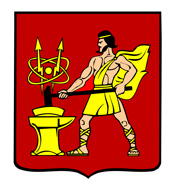 АДМИНИСТРАЦИЯ ГОРОДСКОГО ОКРУГА ЭЛЕКТРОСТАЛЬМОСКОВСКОЙ ОБЛАСТИПОСТАНОВЛЕНИЕ14.06.2019 № 410/6Об утверждении Правил персонифицированного финансирования дополнительного образования детей в городском округе Электросталь Московской областиВ соответствии с  Федеральными законами от 29.12.2012 № 273-ФЗ «Об образовании в Российской Федерации», от 06.10.2003  № 131-ФЗ «Об общих принципах организации местного самоуправления в Российской Федерации», в целях реализации мероприятий федерального проекта «Успех каждого ребенка» национального проекта «Образование», утвержденного протоколом президиума Совета при Президенте Российской Федерации по стратегическому развитию и национальным проектам от 03.09.2018 № 10, Концепции внедрения целевой модели развития системы дополнительного образования детей в Московской области, утвержденной распоряжением Правительства МО от 29.10.2018           № 668-РП,  Администрация городского округа Электросталь Московской области ПОСТАНОВЛЯЕТ:Обеспечить внедрение с 01.09.2019 в городском округе Электросталь Московской области системы персонифицированного финансирования дополнительного образования детей. Утвердить Правила персонифицированного финансирования дополнительного образования детей в городском округе Электросталь Московской области. (прилагается).Определить Управление образования Администрации городского округа Электросталь Московской области в качестве уполномоченного органа по реализации системы персонифицированного финансирования и по исполнению программы персонифицированного финансирования.Управлению образования Администрации городского округа Электросталь Московской области, Управлению по культуре и делам молодежи Администрации городского округа Электросталь Московской области, Комитету по физической культуре и спорту Администрации городского округа Электросталь Московской области обеспечить внедрение системы персонифицированного финансирования в муниципальных организациях, реализующих дополнительные общеобразовательные программы.Опубликовать настоящее постановление в газете «Официальный вестник» и разместить на официальном сайте городского округа Электросталь Московской области – www.electrostal.ru.Источником финансирования расходов размещения в средствах массовой информации данного постановления принять денежные средства, предусмотренные в бюджете городского округа Электросталь Московской области по подразделу 0113 «Другие общегосударственные вопросы» раздела 0100.Настоящее постановление вступает в силу со дня его официального опубликования.Контроль за исполнением настоящего постановления возложить на заместителя Главы Администрации городского округа Электросталь Московской области  Кокунову М.Ю.. Глава городского округа                                                                                            Пекарев В.Я.                                                          УТВЕРЖДЕНЫпостановлением Администрациигородского округа ЭлектростальМосковской областиот 14.06.2019 № 410/6Правила персонифицированного финансирования дополнительного образования детей в городском округе Электросталь Московской областиОбщие положения.Правила персонифицированного финансирования дополнительного образования детей в городском округе Электросталь Московской области регулируют функционирование системы персонифицированного финансирования дополнительного образования детей (далее соответственно – Правила, система ПФ).Для целей настоящих Правил используются следующие понятия:образовательная услуга – услуга по реализации дополнительной общеобразовательной программы (отдельной части дополнительной общеобразовательной программы), оказываемая в рамках системы ПФ;сертификат дополнительного образования (далее – сертификат)– реестровая запись о включении ребенка (обладателя сертификата) в систему ПФ, удостоверяющая возможность обладателя сертификата получать в определенном объеме и на определенных условиях образовательные услуги в порядке и на условиях, определяемых нормативно-правовыми актами Российской Федерации, Московской области и органов местного самоуправления городского округа Электросталь Московской области;оператор системы ПФ (далее − Оператор ПФ) – организация, уполномоченная Министерством образования Московской области на осуществление организационного, методического, информационного сопровождения системы ПФ, ведение ИС, реестра сертификатов дополнительного образования, реестра поставщиков образовательных услуг, реестра образовательных программ, проведение независимой оценки качества в рамках системы ПФ, иных действий в соответствии с настоящими Правилами;программа персонифицированного финансирования – документ, утверждаемый правовым актом городского округа Электросталь Московской области, устанавливающий на определенный период (далее – период реализации программы ПФ) номинал одного сертификата, число действующих сертификатов дополнительного образования, в том числе в разрезе отдельных категорий детей, перечень направленностей дополнительного образования, оплачиваемых за счет средств сертификата, объем обеспечения сертификатов, а также ограничения по использованию детьми сертификата при выборе дополнительных общеобразовательных программ определенных направленностей;уполномоченный орган – орган местного самоуправления городского округа Электросталь Московской области, определенный в качестве ответственного за внедрение системы ПФ.уполномоченная организация – участник системы ПФ, уполномоченный органом местного самоуправления городского округа Электросталь Московской области на организацию финансового обеспечения образовательной деятельности в рамках системы ПФ в отношении сертификатов дополнительного образования, выданных городским округом Электросталь Московской области, в том числе осуществление платежей по договорам об обучении, заключенным между родителями (законными представителями) детей – участниками системы ПФ и поставщиками образовательных услуг, включенными в реестр поставщиков образовательных услуг;информационная система персонифицированного финансирования «Единая информационная система, содержащая сведения о возможностях дополнительного образования на территории Московской области» (далее – ИС) – программно-коммуникационная среда, создаваемая и используемая с целью автоматизации процедур выбора детьми – участниками системы ПФ и их родителями (законными представителями) поставщиков образовательных услуг, дополнительных общеобразовательных программ, ведения учета использования сертификатов дополнительного образования, осуществления процедур сертификации дополнительных общеразвивающих программ и иных процедур, предусмотренных настоящими Правилами, обеспечивающая для обучающихся условия для простого и наглядного выбора образовательных программ и поставщиков образовательных программ;поставщики образовательных услуг (далее – поставщики, поставщик) – образовательные организации, организации, осуществляющие обучение (в том числе организации спорта и культуры), индивидуальные предприниматели, реализующие дополнительные общеразвивающие программы в системе ПФ, на основании имеющейся лицензии на осуществление образовательной деятельности;нормативная стоимость образовательной программы (далее – нормативная стоимость) – объем затрат, выраженный в рублях, установленный в качестве нормативного для оказания услуги по реализации дополнительной общеразвивающей программы за год (период реализации программы ПФ), определяемый с учетом характеристик дополнительной общеразвивающей программы. Нормативная стоимость образовательной программы определяется в расчете на час реализации дополнительной общеразвивающей программы с последующим умножением на число часов, составляющих продолжительность реализации дополнительной общеразвивающей программы;реестр сертификатов дополнительного образования (далее – реестр сертификатов) – реестр сертификатов дополнительного образования в электронной форме, учитываемый в ИС. Ведение реестра осуществляется Оператором ПФ;реестр поставщиков образовательных услуг (далее – реестр поставщиков) – реестр образовательных организаций, организаций, осуществляющих обучение, индивидуальных предпринимателей, реализующих дополнительные общеобразовательные программы, включенные в систему ПФ. Ведение реестра осуществляется Оператором ПФ;реестр образовательных программ (далее – реестр программ) – реестр дополнительных общеобразовательных программ, реализуемых поставщиками образовательных услуг в системе ПФ (с использованием сертификатов дополнительного образования). Ведение реестра осуществляется Оператором ПФ;идентификатор образовательной программы – уникальный номер образовательной программы в реестре образовательных программ;реестр социально-значимых программ – реестр образовательных программ, в который включаются дополнительные общеразвивающие программы, признанные важными для социально-экономического и культурного развития городского округа Электросталь Московской области в установленном Администрацией городского округа Электросталь Московской области порядке и реализуемые государственными и муниципальными организациями, осуществляющими образовательную деятельность, финансовое обеспечение которых осуществляется за счет бюджетных средств городского округа Электросталь Московской области.Персонифицированное финансирование вводится для оплаты образовательных услуг, реализуемых на территории городского округа Электросталь Московской области, при предоставлении данных услуг обучающимся, проживающим на территории городского округа Электросталь Московской области. Финансовое обеспечение обязательств, возникающих при использовании детьми, включенными в систему ПФ, сертификатов, осуществляется за счет средств, предусматриваемых в бюджете городского округа Электросталь Московской области в соответствии с программой ПФ, принимаемой в городском округе Электросталь Московской области, в рамках полномочий муниципальных образований в сфере образования и/или по оказанию поддержки социально ориентированным некоммерческим организациям.Возраст включения ребенка в систему ПФ – с 5 лет до 18 лет. Номинал сертификата, установленный в рублях, ежегодно определяется Администрацией городского округа Электросталь Московской области в программах ПФ. Не использованные в текущем году средства сертификата на следующий год не переносятся.Обучающийся по сертификату имеет право на обучение по индивидуальному учебному плану, ускоренное обучение. Для обучения обучающихся, имеющих особый статус (одаренные дети, дети с ограниченными возможностями здоровья, дети-инвалиды), может предусматриваться определение более высокого номинала сертификата. Сертификат может быть использован для обучения как по одной, так и по нескольким образовательным программам, как у одного, так и у нескольких поставщиков. Образовательные программы могут осваиваться детьми, использующими сертификат, как одновременно, так и последовательно. Выбор образовательной программы, а также принятие решения об изменении осваиваемой образовательной программы (отчислении с осваиваемой ранее образовательной программы и зачислении на новую образовательную программу) не ограничивается в связи с той или иной направленностью образовательной программы. Размер средств сертификата, которые могут быть использованы обучающимся в течение недели, месяца, иного периода времени, максимальным пределом не ограничивается. Родители (законные представители) ребенка при определении количества получаемых ребенком образовательных услуг руководствуются интересами ребенка, его способностями к освоению образовательных программ и необходимостью обеспечить разумную нагрузку для ребенка. Отказ в зачислении ребенка на образовательную программу по причине высокой нагрузки на ребенка в части количества одновременно осваиваемых образовательных программ не допускается. В случае длительной болезни, иных обстоятельств, препятствующих посещению ребенком занятий в рамках образовательной программы, осваиваемой им с использованием сертификата, родителем (законным представителем) может быть подано заявление об отчислении ребенка, с целью сохранения остатка средств сертификата для освоения аналогичной образовательной программы, либо других образовательных программ в последующем, когда обстоятельства, препятствующие посещению ребенком занятий в рамках образовательной программы, отпадут. В случае если занятия в рамках образовательной программы, осваиваемой ребенком с использованием сертификата, не были проведены (по вине поставщика, либо по обстоятельствам, не зависящим от воли сторон), средства сертификата не считаются использованными ребенком, а поставщик должен отразить этот факт в сведениях, подаваемых с целью подтверждения реального объема реализации образовательных услуг в рамках системы ПФ. Управление образования Администрации городского округа Электросталь Московской области (уполномоченный орган) ежегодно до 20 декабря предшествующего года (в 2019 году – до 30 июня 2019 года) с учетом возрастных категорий детей, имеющих потребность в получении дополнительного образования, направленности образовательных программ дополнительного образования определяет максимальное число сертификатов на следующий год, номинал сертификатов и объем финансового обеспечения сертификатов, утверждает программу ПФ и предоставляет данные сведения Оператору ПФ для фиксации в ИС.Муниципальный опорный центр дополнительного образования детей городского округа Электросталь Московской области (муниципальное образовательное учреждение дополнительного образования «Центр дополнительного образования детей «Росток») обеспечивает взаимодействие с Оператором ПФ, организационное, информационное и методическое сопровождение внедрения системы ПФ, включая информационно-просветительскую кампанию с родительской общественностью.Размер нормативной стоимости на час реализации образовательной программы для расчета нормативной стоимости образовательной программы определяется уполномоченным органом и может быть дифференцирован в зависимости от направленности образовательной программы, формы обучения, сетевой формы реализации образовательных программ, образовательных технологий, специальных условий получения образования обучающимися с ограниченными возможностями здоровья.Дополнительные общеразвивающие программы, включенные в реестр социально-значимых программ не включаются в систему ПФ и финансируются в установленном законодательством Российской Федерации, нормативно-правовыми актами Московской области и городского округа Электросталь Московской области порядке.Решение о включении дополнительной общеразвивающей программы в реестр социально-значимых программ принимается в случае соответствия образовательной программы условиям, определяемым  правовым  актом Администрации городского округа Электросталь Московской области.Порядок формирования реестра поставщиковВ целях учета поставщиков создается реестр поставщиков, включенных в систему ПФ.Ведение реестра поставщиков осуществляется оператором ПФ.Основанием для включения поставщика в реестр поставщиков является письменное заявление поставщика. Заявление может быть направлено посредством ИС путем регистрации (внесения сведений) поставщика в ИС.Письменное заявление поставщика должно содержать следующие сведения:полное и краткое наименование поставщика в соответствии с информацией, содержащейся в Едином государственном реестре юридических лиц, либо фамилия, имя, отчество индивидуального предпринимателя, осуществляющего образовательную деятельность в соответствии с информацией, содержащейся в Едином государственном реестре индивидуальных предпринимателей;ОГРНИП, ИНН, КПП (при наличии);организационно-правовая форма поставщика;адрес (место) нахождения поставщика;адреса мест осуществления образовательной деятельности поставщика;сведения о документе (лицензии), дающем право в соответствии с законодательством Российской Федерации на осуществление образовательной деятельности по реализации дополнительных общеобразовательных программ (номер лицензии, дата выдачи);контактные данные руководителя поставщика/индивидуального предпринимателя (почтовый адрес, адрес электронной почты, номер телефона);заявление о предоставлении поставщику права использовать для оплаты образовательных услуг номинал сертификата, а также согласие поставщика с настоящими Правилами. Письменное заявление поставщика должно быть рассмотрено оператором ПФ в течение трех рабочих дней. В случае если заявление было подано посредством ИС, срок включения поставщика в реестр поставщиков может быть продлен, но не более чем на один рабочий день после даты представления оригиналов, указанных в пункте 24 настоящих Правил документов.Оператор ПФ вправе запросить у поставщика оригиналы документов, подтверждающих указанные выше сведения, либо их нотариально заверенные копии в целях сверки с представленными ранее сведениями. В таком случае срок рассмотрения заявления продлевается на время, необходимое поставщику для предоставления соответствующих документов. Поставщик должен быть уведомлен о включении в реестр поставщиков либо об отказе в таком включении в течение двух рабочих дней после принятия Оператором ПФ соответствующего решения. Уведомление направляется посредством ИС.Поставщик, выразивший желание использовать для оплаты образовательных услуг номинал сертификата в соответствии с подпунктом 8) пункта 22 настоящих Правил, после включения в реестр поставщиков имеет право направить уведомление о заключении договора об оплате дополнительного образования любой уполномоченной организации, осуществляющей деятельность в рамках системы персонифицированного финансирования. Указанные уполномоченные организации в течение 10 рабочих дней после получения соответствующего уведомления заключают с поставщиком договор об оплате дополнительного образования. Уведомление может быть направлено посредством ИС.Основаниями для отказа во включении поставщика в реестр поставщиков являются:наличие в реестре поставщиков записи о деятельности поставщика;отсутствие права осуществлять образовательную деятельность по дополнительным общеобразовательным программам по адресу, расположенному на территории Московской области, на основании положений учредительных документов и лицензии на право осуществления образовательной деятельности;неполнота сведений, указанных в заявлении о включении в реестр поставщиков;отсутствие необходимых для включения в реестр поставщиков образовательных услуг документов;предоставление недостоверных сведений и документов (копий документов).В случае изменения сведений о поставщике, поставщик в течение трех рабочих дней с даты соответствующих изменений вносит данные о таких изменениях в ИС. Оператор ПФ вправе потребовать у поставщика предоставление оригиналов документов (нотариально заверенных копий), подтверждающих внесение соответствующих изменений.Основаниями для исключения поставщика из реестра поставщиков являются: письменное заявление поставщика об исключении из системы ПФ;прекращение деятельности поставщика в результате ликвидации, реорганизации;утрата поставщиком права на осуществление образовательной деятельности по реализации дополнительных общеобразовательных программ;грубые нарушения поставщиком Правил, в частности, неоднократное нарушение порядка заключения и расторжения договоров об образовании, неоднократное нарушение требований о внесении информации в ИС, незаконный отказ в приеме либо незаконное отчисление обучающегося в рамках системы ПФ, неоднократное нарушение прав обучающихся по договорам об образовании, предусмотренных законодательством об образовании, подача недостоверных сведений о факте реализации образовательной программы в полном объеме в отношении услуг, которые не были оказаны фактически. В вышеуказанном случае решение принимается Оператором ПФ и может быть обжаловано в установленном законом порядке. Оператор ПФ при выявлении оснований для исключения поставщика из реестра образовательных услуг впервые вправе вынести письменное предупреждение о недопустимости нарушений, без принятия решения об исключении поставщика. В течение двух рабочих дней с момента подачи заявления об исключении из реестра поставщиков, в него вносится запись о невозможности заключения новых договоров об образовании с данным поставщиком. Поставщик, включенный в реестр поставщиков, исключается из реестра по собственному заявлению только после выполнения в полном объеме обязательств по договорам об образовании, заключенным на момент подачи заявления об исключении из реестра поставщиков. Порядок формирования реестра образовательных программРеестр образовательных программ формируется Оператором ПФ на основании информации, представленной поставщиками, включенными в реестр поставщиков. Целью создания реестра является обеспечение информирования обучающихся и их родителей, законных представителей об имеющемся выборе, а также обеспечение учета использования сертификатов в части учета объема финансового обеспечения по сертификату. Информация представляется поставщиками посредством заполнения данных об образовательных программах в ИС. Каждой образовательной программе присваивается собственный идентификатор, для нее создается отдельная запись в реестре образовательных программ. Образовательная программа включается в реестр образовательных программ на основании информации, предоставленной поставщиком, и только после проведенной в соответствии с регламентом независимой оценки качества дополнительных общеразвивающих программ, утверждаемым Министерством образования Московской области (далее – Регламент НОК). Образовательная программа должна быть включена в реестр образовательных программ в течение трех рабочих дней с момента получения данных независимой оценки качества программы. Основанием для отказа во включении образовательной программы в реестр образовательных программ может служить выявление Оператором ПФ нарушений законодательства Российской Федерации в содержании образовательной программы, а также получение по результатам независимой оценки качества итогового среднего балла по результатам оценок всех экспертов ниже значения, установленного Регламентом НОК.По каждой образовательной программе поставщик предоставляет следующую информацию:  наименование образовательной программы, направленность образовательной программы,возрастные категории обучающихся, форма обучения, срок обучения по образовательной программе (в часах), дата (даты) начала реализации образовательной программы и возможность присоединиться к освоению образовательной программы в процессе ее реализации,аннотацию (краткое описание содержания, целей и задач образовательной программы), место реализации образовательной программы, ссылку на страницу официального сайта поставщика в сети Интернет, где размещен полный текст образовательной программы, расписание занятий;заявление о предоставлении поставщику права использовать для оплаты образовательных услуг по образовательной программе номинал сертификата.Поставщик может предоставить информацию об использовании дистанционных образовательных технологий, электронного обучения в ходе освоения образовательной программы, информацию о реализации образовательной программы на иностранном языке, информацию о максимальном количестве обучающихся в группе, информацию о материально-техническом оснащении образовательного процесса (в случае актуальности), а также информацию о квалификации и опыте педагогических работников, реализующих образовательную программу. Для образовательных программ, по которым поставщиком выражено желание использовать для оплаты образовательных услуг номинал сертификата в соответствии с подпунктом 9) пункта 35 настоящих Правил, должна быть указана стоимость обучения по образовательной программе, а также информация о стоимости одного часа обучения по образовательной программе. Для проведения независимой оценки качества могут быть представлены также отзывы о программе обучающихся или их родителей (законных представителей).Поставщики ежегодно обновляют в ИС сведения об образовательных программах. В случае если такое обновление влечет изменение информации, указанной в предыдущем пункте настоящих Правил, на основании информации от поставщика, в реестр образовательных программ должны быть внесены изменения. Информация должна быть внесена поставщиком в ИС не позднее трех рабочих дней со дня утверждения новой образовательной программы и внесена оператором ПФ в реестр образовательных программ не позднее трех рабочих дней со дня получения данных независимой оценки качества программы. В случае, если обновление образовательной программы не влечет изменение информации, указанной в пункте 35 настоящих Правил, внесение изменений в реестр образовательных программ не требуется. Запись об образовательной программе в реестре образовательных программ содержит информацию, указанную в пункте 35 настоящих Правил, информацию о поставщике, реализующем данную образовательную программу. В случае, если образовательная программа имеет результаты независимой оценки качества подготовки обучающихся, в отношении условий ее реализации проводилась независимая оценка качества условий осуществления образовательной деятельности, образовательная программа была оценена в рамках составления рейтингов либо иной формы общественной оценки образовательных программ, данные результаты размещаются в реестре образовательных программ в записи об образовательной программе. Образовательная программа исключается из реестра образовательных программ поставщиком посредством ИС. В случае если по образовательной программе, исключаемой из реестра образовательных программ, ведется обучение на основании заключенных договоров об образовании, в реестре образовательных программ делается запись о невозможности заключения новых договоров об образовании по данной образовательной программе. Образовательная программа в таком случае исключается из реестра образовательных программ по завершении обучения всех обучающихся. Порядок формирования реестра сертификатовРеестр сертификатов формируется на основании заявления о предоставлении услуги «Прием в организации дополнительного образования и организации, осуществляющие спортивную подготовку обучающихся Московской области», подаваемых впервые родителями (законными представителями) ребенка, имеющих право на получение услуг дополнительного образования Московской области.Заявление о включении в систему ПФ подается ребенком, достигшим 14 лет, родителями (законными представителями) ребенка, если последний достиг возраста включения в систему ПФ, в письменной форме Оператору ПФ или посредством ИС, или подается поставщику при обращении с заявлением о зачислении для обучения на образовательную программу в рамках системы ПФ, которое производится для данного ребенка впервые. Заявление должно содержать следующие сведения:фамилия, имя, отчество (при наличии) ребенка;дата рождения ребенка;фамилия, имя, отчество (при наличии) родителя (законного представителя) ребенка;контактная информация родителя (законного представителя) ребенка (адрес электронной почты, телефон) или ребенка, достигшего 14 лет;информация об ознакомлении ребенка, его родителя (законного представителя) с настоящими Правилами и обязанностями ребенка, родителя (законного представителя) в рамках указанных Правил. К вышеуказанному заявлению прилагаются согласие ребенка и родителей (законных представителей) ребенка на обработку персональных данных всеми операторами персональных данных, необходимые для реализации обучения ребенка в системе ПФ по форме, установленной Оператором ПФ. Заявление о включении в систему ПФ подается по форме, установленной Оператором ПФ. Заявление о включении в систему ПФ может быть подано в электронной форме, либо посредством ИС. В последнем случае ребенок, родители (законные представители) обучающегося обязаны явиться к Оператору ПФ или поставщику для того, чтобы представить необходимые документы и оформить согласие на обработку персональных данных и согласие ребенка, его родителя (законного представителя) с настоящими Правилами и обязанностями ребенка, родителя (законного представителя) в рамках указанных Правил, включая обязанность ребенка, родителей (законных представителей) ребенка вносить в ИС данные об изменениях предоставленных сведений не позднее чем через 10 календарных дней после соответствующих изменений. Поставщик, Оператор ПФ проверяют в порядке, установленном Оператором ПФ, действительность указанной в заявлении о включении в систему ПФ информации, используя указанные выше документы, а также делают копию заключения психолого-медико-педагогической комиссии (при наличии) в присутствии обучающегося, законных представителей, и возвращают указанные выше документы заявителю. Изымать указанные выше документы для хранения и последующей проверки запрещено. По собственному желанию обучающиеся, их родители (законные представители) вправе вместо предоставления указанных выше документов представить их копии, заверенные в установленном законодательством порядке. Оператор ПФ, поставщик в случае подтверждения достоверности представленной информации, подтверждают это путем совершения необходимых действий в ИС. Информация о ребенке находится в реестре сертификатов до достижения ребенком 18 лет. Повторного включения в указанный реестр и повторной подачи заявления о включении в систему ПФ не требуется. Включение ребенка в систему ПФ осуществляется в течение трех рабочих дней с момента подачи заявления о включении в систему ПФ лично. В случае если заявление было подано в электронной форме, срок включения ребенка в систему ПФ может быть продлен, но не более чем на один рабочий день после даты представления оригиналов необходимых документов и подписания согласия на обработку персональных данных, а также согласия ребенка, его родителя (законного представителя) с настоящими Правилами и обязанностями ребенка, родителя (законного представителя) в рамках указанных Правил.Основаниями для отказа во включении в систему ПФ являются:уже осуществленное ранее включение ребенка в систему ПФ;предоставление ребенком, родителем (законным представителем) ребенка недостоверных сведений при подаче заявления;отсутствие места (адреса) регистрации или жительства на территории Московской области;отсутствие согласия ребенка, его родителя (законного представителя) с настоящими Правилами и обязанностями ребенка, родителя (законного представителя) в рамках указанных Правил, отсутствие согласия на обработку персональных данных.Предоставление сертификата либо отказ в предоставлении такого сертификата, с указанием причин, производятся Оператором ПФ или поставщиком посредством ИС.Заявление о зачислении на обучение по образовательной программе подается на основании выданного сертификата по форме, установленной Оператором ПФ. Если ребенок не имеет выданного сертификата, то одновременно с заявлением о зачислении на обучение по образовательной программе ребенком, достигшим возраста 14 лет, родителем (законным представителем) ребенка подается заявление о включении в систему ПФ. Основанием для отказа в определении номинала сертификата на соответствующий год является достижение соответствия числа предоставленных сертификатов с определенным номиналом максимальному числу сертификатов дополнительного образования на соответствующий год. Ребенок, достигший возраста 14 лет, родители (законные представители) ребенка для определения номинала сертификата вправе ежегодно обращаться к Оператору ПФ или поставщику с соответствующим заявлением по форме, утвержденной оператором ПФ.При формировании сертификата для ребенка создается запись в реестре сертификатов, в которой указывается номер сертификата, состоящий из цифр, а также иные сведения: муниципалитет, в котором проживает ребенок;период действия сертификата;номинал сертификата (если определен);данные о ребенке, которому выдан сертификат (фамилия, имя, отчество, дата рождения).Информация о сертификате, оформленном ребенку, предоставляется посредством ИС.Для каждого сертификата в ИС создается запись об использовании сертификата, в которой отражается доступный остаток средств в соответствующем году, а также данные об использовании сертификата (с указанием образовательной программы и поставщика, реквизитов договора об образовании, на основании которого осуществляется обучение с использованием сертификата, а также периода обучения). В случае, если ребенку предоставлен сертификат, но ребенок, его родители (законные представители) не намерены далее использовать такой сертификат, ребенок, родители (законные представители) ребенка могут подать заявление об отказе от использования сертификата Оператору ПФ, поставщику. Оператор ПФ исключает сертификат из реестра сертификатов дополнительного образования в следующих случаях:письменного обращения родителей	 (законных представителей) детей	- участников системы персонифицированного финансирования об отказе от использования сертификата;изменение места (адреса) регистрации ребенка на адрес, находящийся за пределами территории Московской области.Оператор ПФ блокирует номинал сертификата в следующих случаях:по результатам проведения периодической оценки использования сертификатов дополнительного образования;выявления грубых нарушений правил системы ПФ со стороны родителей (законных представителей) ребенка.Сертификат, номинал которого заблокирован, не может быть использован ребенком, его родителями (законными представителями) для заключения договоров об обучении в рамках системы ПФ с оплатой средствами сертификата до конца календарного года, в котором номинал сертификата был заблокирован.В случае, предусмотренном подпунктом 1) пункта 59 настоящих Правил, решение о блокировке номинала сертификата принимается с учетом оценки фактического использования сертификата, интенсивности его использования, числа заключенных и расторгнутых в течение срока его использования договоров об обучении, в том числе по инициативе поставщиков образовательных услуг.В случае, предусмотренном подпунктом 2) пункта 59 настоящих Правил, решение о блокировке номинала сертификата принимается с учетом оценки степени тяжести и обстоятельств совершения грубых нарушений настоящих Правил.В процедуре принятия решений о блокировке номинала сертификата принимается принимают участие представители уполномоченного органа.Исключение сертификата из реестра сертификатов, блокировка номинала сертификата осуществляется с момента вынесения соответствующего решения оператором ПФ.Принятие решения о блокировке номинала сертификата в случае, указанном в подпункте 1) пункта 59  настоящих Правил, осуществляется в соответствии с регламентом, утверждаемым уполномоченным органом. Положения соответствующего регламента должны предусматривать как возможность формирования детьми индивидуальной образовательной траектории, в том числе посредством использования сертификата на протяжении всего периода реализации программы персонифицированного финансирования, так и необходимость обязательного использования сертификата для заключения договора об обучении в течение устанавливаемого периода.Принятие решения о блокировке номинала сертификата в случае, указанном в подпункте 2) пункта 59  настоящих Правил, осуществляется в течение 10 рабочих дней после выявления грубых нарушений правил системы ПФ со стороны родителей (законных представителей) ребенка. Такими нарушениями являются:одновременное использование для заключения договоров об обучении двух и более сертификатов, либо неуведомление Оператора ПФ, предоставившего сертификат о блокировке его номинала при одновременном получении сертификата в ином муниципальном образовании Московской области;неуведомление Оператора ПФ об изменении места (адреса) регистрации ребенка на иной муниципальный район (городской округ);расторжение более 2-х договоров об обучении поставщиками по причине невозможности надлежащего исполнения обязательств по оказанию платных образовательных услуг вследствие действий (бездействия) обучающегося в течение периода действия программы персонифицированного финансирования;расторжение 2-х и более договоров об обучении поставщиками вследствие применения к обучающемуся, достигшему возраста 15 лет, отчисления как меры дисциплинарного взыскания в течение периода действия программы ПФ; совершение действий с сертификатом, противоречащих целям его использования; совершение действий, направленных на использование сертификата, сверх определенных для него гарантий обеспечения.Свидетельствами о фактах грубых нарушений правил системы ПФ со стороны родителей (законных представителей) детей являются обращения со стороны поставщиков, сводная информация, предоставляемая Оператором ПФ, а также иные источники.Порядок получения образовательной услуги и оплаты образовательной услуги за счет средств сертификатаДети, получившие сертификаты с определенным номиналом, имеют право использовать сертификат для обучения по любой образовательной программе, для которой выполняются следующие условия:образовательная программа включена в реестр образовательных программ;имеется возможность зачисления на обучение по образовательной программе (места для зачисления);поставщик включен в реестр поставщиков; между поставщиком и уполномоченной организацией, осуществляющей финансовое обеспечение сертификата, заключен договор об оплате дополнительного образования; доступный остаток обеспечения сертификата в соответствующем году больше стоимости одного человеко-часа обучения по выбранной образовательной программе;Оператор ПФ ведет учет заключаемых договоров об образовании между поставщиками и обучающимися, их родителями (законными представителями), заключаемых в рамках системы ПФ, посредством предоставления возможности отражения данной информации в ИС. Поставщики обязаны включить в ИС информацию о заключенных договорах об образовании (реквизиты договора, образовательная программа либо часть образовательной программы, являющаяся предметом договора, ее стоимость и продолжительность освоения). При выборе образовательной программы родители (законные представители) ребенка обращаются к соответствующему поставщику с заявлением о зачислении для обучения по выбранной образовательной программе. Заявление подается в форме, установленной Оператором ПФ. Заявление может быть подано лично или через ИС. В последнем случае ребенок, его родители (законные представители) должны будут в течение срока, установленного поставщиком, явиться к последнему лично для оформления необходимых документов.В заявлении о зачислении должны быть указаны фамилия, имя, отчество ребенка, его родителей (законных представителей), контактная информация (телефон, адрес электронной почты), номер сертификата (при наличии), желаемая дата зачисления и период обучения. В случае если ребенок, его родители, законные представители впервые обращаются с заявлением о зачислении для освоения образовательной программы, одновременно с данным заявлением они подают поставщику заявление о включении в систему ПФ, соответствующее требованиям, установленным настоящими Правилами. В случае если ребенок уже обучался на основании сертификата, повторная подача заявления о включении в систему ПФ не требуется. Поставщик после получения заявления самостоятельно проверяет посредством ИС:номер сертификата;фамилию, имя и отчество ребенка;идентификатор образовательной программы;планируемую продолжительность обучения ребенка по образовательной программе в течение выбранного периода времени.В случае, если ребенок уже осваивает образовательную программу (образовательные программы) на основании данного сертификата, доступный остаток определяется, исходя из предположения, что все средства по уже осваиваемой образовательной программе (образовательным программам) будут использованы ребенком. В случае если сертификат отсутствует, поставщик после получения заявления выдает сертификат, формируя посредством ИС запись в реестре сертификатов. ИС в автоматическом режиме проверяет доступный остаток сертификатов для оформления. Поставщик информирует заявителя о возможности/невозможности выдачи сертификата в зависимости от ответа ИС. В случае выявления несоответствия номера сертификата и/или фамилии, имени и отчества ребенка записи в реестре действующих сертификатов, поставщик предлагает обучающемуся, его родителям (законным представителям) уточнить соответствующие сведения, после чего направляет посредством ИС запрос Оператору ПФ на изменение данных.В случае превышения доступного остатка средств сертификата, поставщик предлагает обучающемуся, родителям (законным представителям) обучающегося выбрать другую образовательную программу, либо заключить договор на обучение по части образовательной программы. Обучающийся, родители (законные представители) вправе также расторгнуть ранее заключенные договоры об образовании, либо внести в них изменения в части сокращения объема осваиваемых образовательных программ. После отражения данных действий в ИС доступный остаток сертификата будет увеличен и обучающийся, родители (законные представители) смогут вновь обратиться с заявлением о зачислении на выбранную образовательную программу. Объем оплаты образовательной услуги за счет средств сертификата определяется в размере:нормативной стоимости образовательной услуги, скорректированной пропорционально сроку, оставшемуся до завершения реализации образовательной услуги или до завершения календарного года (далее – скорректированная нормативная стоимость), в случае если скорректированная нормативная стоимость одновременно не превышает цену образовательной услуги, скорректированную пропорционально сроку, оставшемуся до завершения его реализации (далее – скорректированная цена образовательной услуги) и доступный остаток обеспечения сертификата;скорректированной цены образовательной услуги, в случае если скорректированная цена образовательной услуги одновременно меньше скорректированной нормативной стоимости и не превышает доступный остаток обеспечения сертификата;доступного остатка обеспечения сертификата, в случае если доступный остаток обеспечения сертификата одновременно меньше скорректированной нормативной стоимости и скорректированной цены образовательной услуги.В случае наличия сертификата поставщик взаимодействует с обучающимися, родителями (законными представителями) обучающегося с целью выполнения установленных локальными нормативными актами правил приема на обучение по соответствующей образовательной программе, а также получает их согласие на обработку персональных данных по форме, утверждаемой Оператором ПФ.  Обучающиеся, их родители (законные представители), которые подавали заявление в электронной форме, обязаны явиться для заключения договора и подписания указанных выше документов лично.На основании проекта договора об обучении, форма которого утверждается Оператором ПФ, формируемого в ИС, поставщик образовательной услуги подготавливает договор об обучении, который заключает с родителем (законным представителем) ребенка, либо формирует твердую оферту в отношении родителя (законного представителя) ребенка.Договор об обучении (твердая оферта) должен содержать следующие условия:оплата образовательной услуги в объеме, определяемом в соответствии с пунктом 77 настоящих Правил, осуществляется уполномоченной организацией, осуществляющей финансовое обеспечение сертификата, на основании договора об оплате дополнительного образования, заключенного с поставщиком;оплата оказания образовательной услуги за соответствующий месяц за счет средств сертификата осуществляется на регулярной ежемесячной основе в случае, если на 1-е число указанного месяца договор об обучении не был расторгнут;образовательная услуга признается оказанной в полном объеме в случае фактической реализации образовательной программы в установленном объеме в группе, независимо от числа фактических посещений ребенком занятий в соответствующем месяце.В случае формирования твердой оферты поставщиком в оферте дополнительно к условиям, указанным в пункте 80 настоящих Правил, предусматриваются следующие условия:в качестве необходимого и достаточного действия, определяющего безусловное принятие (акцепт) условий договора со стороны родителя (законного представителя) ребенка, заключающего договор об обучении ребенка (далее – заказчик), определяется подписание заказчиком заявления о зачислении ребенка на обучение по дополнительной общеобразовательной программе, в рамках выбранной образовательной услуги, являющегося неотъемлемой частью договора (в случае если оферта формируется на обучение по вновь выбираемой образовательной программе);безусловное принятие (акцепт) условий договора со стороны заказчика осуществляется на основании заранее данного заказчиком при принятии (акцепте) договора на обучение по иной части образовательной программы согласия на заключение иных договоров-оферт в рамках информированного молчания (в случае если оферта предусматривает продолжение обучения по иным частям ранее выбранной образовательной программы);акцепт оферты предусматривает предоставление заранее данного согласия заказчика на заключение иных договоров-оферт, сформированных в соответствии с настоящими Правилами, предусматривающих оказание обучающемуся образовательных услуг по реализации иных частей образовательной программы, не освоенных до момента акцепта оферты.Договор об обучении между родителем (законным представителем) ребенка и поставщиком считается заключенным с момента подписания договора. Твердая оферта считается акцептированной с момента подачи родителем (законным представителем) ребенка заявления на зачисление ребенка на обучение по образовательной программе, либо с первого дня начала обучения по договору.Поставщик имеет право дополнительно установить минимальное число предложений со стороны родителей (законных представителей) о заключении договора об обучении по образовательной программе, необходимое для заключения таких договоров (открытия группы). При поступлении меньшего количества предложений со стороны родителей (законных представителей) детей о заключении договоров об обучении чем указанное минимальное число предложений поставщик имеет право отклонить указанные предложения. При этом устанавливаемое для программы минимальное число предложений не может превышать ожидаемое минимальное число детей, обучающихся в одной группе.Поставщик в день заключения договора об образовании вносит в ИС данные о заключении договора, содержащие следующие сведения:реквизиты договора об образовании;номер сертификата;идентификатор образовательной программы;дату начала обучения ребенка по образовательной программе.Указанные в предыдущем пункте настоящих Правил данные являются основанием для внесения в реестр сертификатов дополнительного образования записи о начале обучения на основании соответствующего сертификата, которая содержит следующие сведения:реквизиты договора об образовании;идентификатор образовательной программы;дата начала обучения ребенка по образовательной программе и предполагаемый период обучения;наименование поставщика;зарезервированный объем средств сертификата, который будет использован для оплаты услуги, оказываемой по договору об образовании.Зарезервированный объем средств сертификата на оплату образовательной услуги, указанный в подпункте 5) пункта 85 настоящих Правил, при создании записи в Реестре действующих договоров соответствует объему оплаты образовательной услуги за счет средств сертификата, определенному в соответствии с пунктом 77 настоящих Правил за минусом объема оплаты образовательной услуги, предусмотренного в соответствии с договором (твердой офертой) за первый месяц оказания образовательной услуги, и подлежит ежемесячной корректировке на основании данных о выставленных в соответствии с пунктами 93 и 100 настоящих Правил счетах.Объем средств сертификата, использованных для оплаты образовательной услуги, оказываемой по договору об обучении (твердой оферте) с момента его заключения, при заключении договора соответствует объему оплаты образовательной услуги, предусмотренному в соответствии с договором (твердой офертой) за первый месяц оказания образовательной услуги, и подлежит ежемесячной корректировке на основании данных о выставленных в соответствии с пунктами 93 и 100 настоящих Правил счетах.Договор об обучении (твердая оферта) может быть расторгнут в соответствии с законодательством Российской Федерации по инициативе родителей (законных представителей) ребенка, соглашению сторон, а также по инициативе поставщика не ранее чем с первого числа месяца, следующего за месяцем начала обучения по договору.В случае расторжения договора об обучении (твердой оферты), поставщик незамедлительно вносит в ИС данные о расторжении договора, содержащее следующие сведения:номер сертификата;реквизиты договора об образовании;основания для расторжения договора об образовании;дата прекращения действия договора об образовании;объем обеспечения сертификата, не использованный обучающимся в связи с расторжением договора об образовании.Расторжение договора об обучении (твердой оферты) возможно не ранее 1-го числа месяца, следующего за месяцем внесения в ИС данных о расторжении договора об обучении (твердой оферты).Размер средств, на который подлежит увеличение доступного остатка обеспечения сертификата в соответствующем периоде программы ПФ, определяется как разница между зарезервированным объемом средств сертификата на оплату образовательной услуги и объемом средств сертификата, использованных для оплаты образовательной услуги, оказываемой по договору об обучении (твердой оферте) с момента его заключения, на момент прекращения действия договора об обучении (твердой оферты).Оплата образовательных услуг в объемах, предусматриваемых договорами об обучении (твердыми офертами), осуществляется уполномоченной организацией, порядок выбора которой устанавливается Администрацией городского округа Электросталь Московской области, на основании представленных поставщиками счетов на оплату образовательных услуг по договорам об обучении (твердым офертам), заключенным с родителями (законными представителями) детей, финансовое обеспечение сертификатов которых осуществляется уполномоченной организацией (далее – счет на оплату оказанных услуг) и заявок на авансирование оказания образовательных услуг, оказываемых в рамках указанных договоров об обучении (твердых оферт) (далее – заявка на авансирование поставщика).Поставщик ежемесячно, не ранее 2-го рабочего дня текущего месяца, формирует и направляет посредством ИС в уполномоченную организацию, с которой у него заключен договор об оплате дополнительного образования, заявку на авансирование поставщика, содержащую сумму авансирования с указанием месяца авансирования, и реестр договоров об обучении (твердых оферт) на оказание образовательных услуг по которым запрашивается авансирование (реестр договоров на авансирование).Реестр договоров на авансирование содержит следующие сведения:наименование поставщика;ОГРН/ОГРНИП поставщика в соответствии с ЕГРЮЛ/ЕГРИП;месяц, на который предполагается авансирование;номер позиции в вышеуказанном реестре;номер сертификата;реквизиты договора об обучении (твердой оферты);объем обязательств уполномоченной организации за текущий месяц в соответствии с договором об обучении (твердой офертой).Заявка на авансирование поставщика предусматривает оплату поставщику не более 80-ти процентов от совокупных обязательств уполномоченной организации за текущий месяц в соответствии со всеми договорами об обучении (твердыми офертами), действующими в текущем месяце. Уполномоченная организация не позднее 3-го рабочего дня текущего месяца на основании всех полученных заявок на авансирование и счетов на оплату оказанных услуг формирует посредством ИС заявку о перечислении субсидии в соответствии с соглашением, заключенным с органом местного самоуправления, в целях возмещения возникающих у уполномоченной организации затрат по оплате договоров об обучении (твердых оферт), с приложением реестра указанных договоров об обучении (твердых оферт), который содержит следующие сведения:месяц, за который запрашивается перечисление субсидии;номер позиции  в вышеуказанном реестре;номер сертификата;реквизиты договора об обучении (твердой оферты);объем обязательств уполномоченной организации в соответствии с договором об обучении (твердой офертой).Перечисление субсидии  из местного бюджета в целях возмещения возникающих расходов по оплате договоров об обучении, предусмотренное пунктом 96 настоящих Правил, осуществляется в соответствии с заключенным соглашением о предоставлении субсидии из местного бюджета муниципального образования либо соглашением о предоставлении субсидии бюджетному (автономному) учреждению, подведомственному органу местного самоуправления муниципального образования, на иные цели в соответствии с абзацем 2 части 1 статьи 78.1 Бюджетного кодекса Российской Федерации.Уполномоченная организация не позднее 10-ти рабочих дней после получения заявки на авансирование поставщика осуществляет оплату поставщику в соответствии с указанной заявкой. В случае наличия переплаты в отношении поставщика, образовавшейся в предыдущие месяцы, размер оплаты поставщику в соответствии с заявкой на авансирование поставщика снижается на величину соответствующей переплаты.Поставщик ежемесячно, не позднее последнего дня месяца, за который уполномоченной организацией будет осуществляться оплата по договору об обучении (далее – отчетный месяц), определяет объем оказания образовательной услуги в отчетном месяце. Определяемый объем оказания образовательной услуги в отчетном месяце не может превышать объем, установленный договором об обучении (твердой офертой).Поставщик, не позднее 2-го рабочего дня месяца, следующего за отчетным, формирует и направляет посредством ИС в уполномоченную организацию, с которой у него заключен договор об оплате дополнительного образования, счет на оплату оказанных услуг, а также реестр договоров за соответствующий месяц.Реестр договоров должен содержать следующие сведения:наименование поставщика;ОГРН/ОГРНИП поставщика в соответствии с ЕГРЮЛ/ЕГРИП;месяц, за который выставлен счет;номер позиции в вышеуказанном реестре;номер сертификата;реквизиты договора об обучении (твердой оферты);объем оказанных образовательных услуг за отчетный месяц в процентах от предусмотренных в соответствии с договором об обучении (твердой офертой);объем обязательств уполномоченной организации за отчетный месяц с учетом объема оказанной образовательной услуги за отчетный месяц.Счет на оплату оказанных услуг выставляется на сумму, определяемую как разница между совокупным объемом обязательств уполномоченной организации за отчетный месяц с учетом объема оказанной образовательной услуги за отчетный месяц перед поставщиком и произведенной по заявке на авансирование поставщика за отчетный месяц оплатой. В случае если размер произведенной по заявке на авансирование поставщика за отчетный месяц оплаты превышает совокупный объем обязательств уполномоченной организации за отчетный месяц с учетом объема оказанной образовательной услуги за отчетный месяц перед поставщиком, счет на оплату оказанных услуг не выставляется, а размер переплаты за образовательные услуги за отчетный месяц учитывается при произведении авансирования поставщика в последующие периоды.Уполномоченная организация в течение 5-ти рабочих дней после получения счета на оплату оказанных услуг и реестра договоров осуществляет оплату по выставленному счету на оплату оказанных услуг.Выполнение действий, предусмотренных пунктами 96, 97, 100 настоящих Правил, при оплате образовательных услуг, оказанных в декабре месяце, осуществляется до 30 декабря текущего года. 